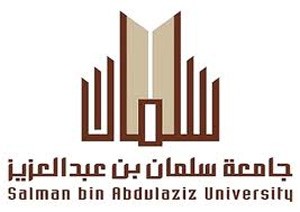 قراءة القصيدة في ديوان الشاعر احمد شوقي للناشئة قراءة تحليلية نقديةـــــــــــــــــــــــــــــــــــــــــــــــــــــــــــــــــــــــــــــــــــــــــــــــــــــــــــــــــــــــــــــــــــــــــــــــــــــــــــــــــــــــــــــــــــــــــــــــــــــــــــــــــــــــــــــــــــــــــــــــــــــــــــــــــــــــــــــــــــــــــــــــــــــــــــــــــــــــــــــــــــــــــــــــــــــــــــــــــــــــــــــــــــــــــــــــــــــــــــــــــــــــــــــــــــــــــــــــAttach:.................................. : المرفقات.................................. : التاريخ No:.................................. : الرقمالرقمالتاريختاريخ بداية المشروعThe start date of the projectتاريخ استحقاق التقرير الدوري (1)Maturity date of the periodic reportتاريخ استحقاق التقرير السنوي (1)The due date of the annual reportتاريخ استحقاق التقرير الدوري (2)Maturity date of the periodic reportتاريخ استحقاق التقرير السنوي والنهائي (2)The due date of the annual report and the finalالمشرف على برنامج التقنية والإبتكارالمشرف على برنامج التقنية والإبتكارالأسم  د . سعد بن حمد العمرانالتوقيع